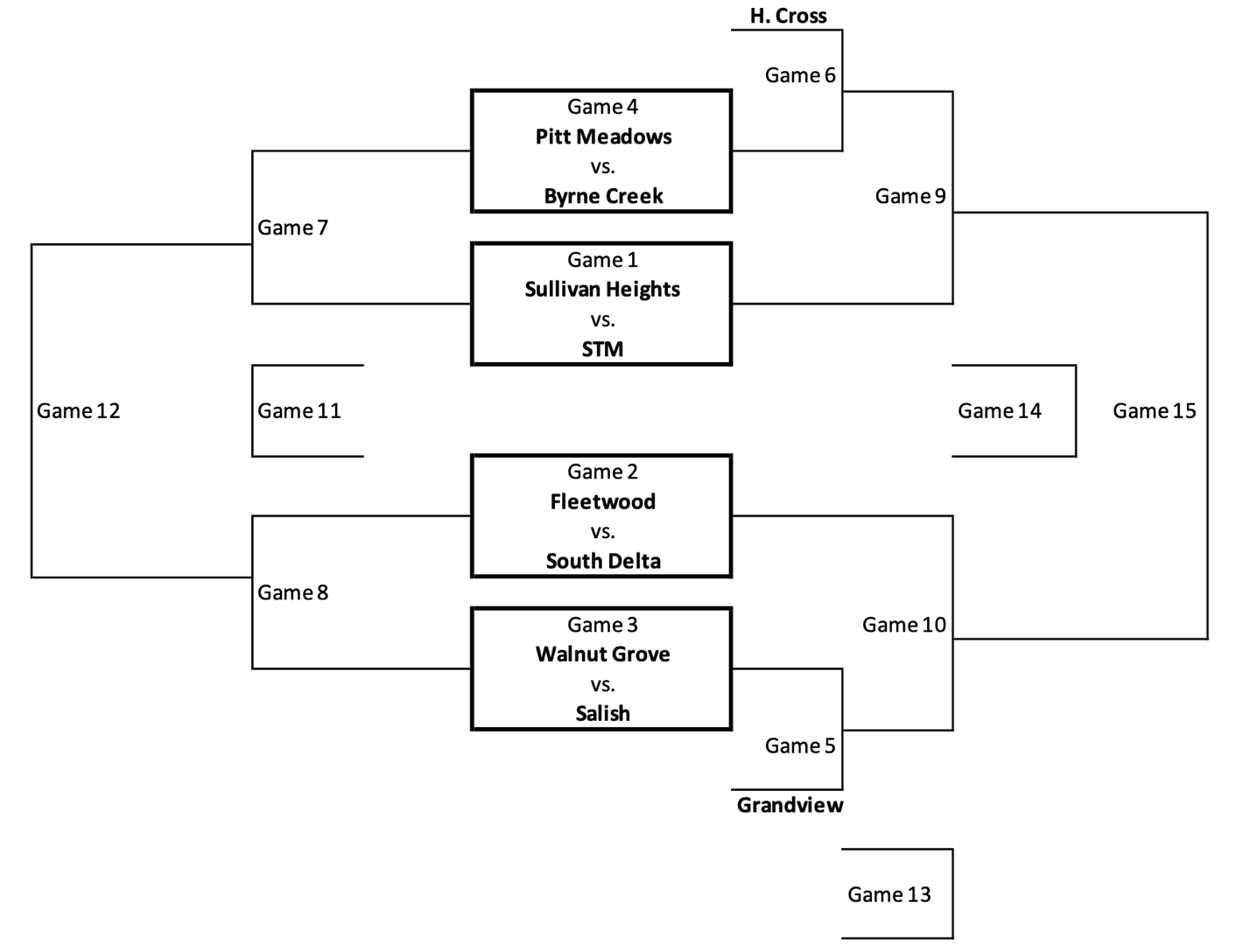 Thursday January 11Game #1 – 12:00	Sullivan Heights vs STM	Game #2 – 1:15	Fleetwood vs. South DeltaGame #3 – 2:30	Walnut Grove vs SalishGame #4 – 3:45	Pitt Meadows vs Byrne CreekGame #5 – 5:00	Grandview vs WG3 Game #6 – 6:15	WG4 vs Holy CrossFriday January 12*Game #7 – 12:00	LG1 vs LG4 Game #8 – 1:15	LG2 vs LG3*Game #9 – 2:30	WG1 vs. WG6Game #10 – 3:45	WG2 vs WG5*Note: Game 9 will swap gametimes with Game 7 if Sullivan wins Game 1Saturday January 13Game #11 – 9:00	LG7 vs LG8	Game #12 – 10:15	WG7 vs WG8Game #13 – 11:30	LG5 vs. LG6Game #14 – 12:45	LG9 vs. LG10Game #15 – 2:00	WG9 vs. WG10